GULBENES NOVADA DOMES LĒMUMSGulbenēPar Gulbenes pilsētas dzīvokļa īpašuma Rīgas iela 70 - 4 atsavināšanuIzskatīts …., 2022.gada 12.septembra iesniegums (Gulbenes novada pašvaldībā saņemts 2022.gada 12.septembra un reģistrēts ar Nr. GND/5.13.2/22/2115-G) ar lūgumu atsavināt dzīvokļa īpašumu Rīgas iela 70  - 4, Gulbene, Gulbenes novads. Pamatojoties uz Publiskas personas mantas atsavināšanas likuma 45.panta ceturtās daļas 1.punktu, iesniegumam pievienota Gulbenes novada bāriņtiesas locekles Jolantas Sirmbārdes apliecināta vienošanās (iereģistrēta ar Nr. 143), kas noslēgta starp …. un viņa māti …., kurā abi vienojas, ka Gulbenes novada pašvaldībai piederošo dzīvokļa īpašumu Rīgas iela 70 – 4, Gulbene, Gulbenes novads, iegūst īpašumā ….. Iesniegumam pievienotas izziņas par komunālo maksājumu parādu neesību un dzīvokļa īres līguma kopija.1996.gada 2.maijā starp Gulbenes namu saimniecības uzņēmumu “Jumis” un … noslēgts dzīvojamās telpas īres līgums par dzīvojamo telpu Rīgas iela 70 – 4, Gulbene, Gulbenes novads.2021.gada 1.augustā starp SIA “Gulbenes nami” un … noslēgta vienošanās Nr. GN/2021/96 par dzīvojamās telpas īres līguma termiņa pagarināšanu, par dzīvojamo telpu Rīgas iela 70 – 4, Gulbene, Gulbenes novads. Īres līguma termiņš noteikts līdz 2026.gada 31.jūlijam.2002.gada 1. janvārī stājās spēkā likums “Par palīdzību dzīvokļa jautājumu risināšanā”, kas nosaka, ka palīdzības reģistrs iekārtojams katrā pašvaldībā, kurā ir personas, kas vēlas un ir tiesīgas saņemt palīdzību. Viens no palīdzības veidiem – pašvaldībai piederošā vai tās nomātās dzīvojamās telpas izīrēšana. Lēmumu par reģistrēšanu palīdzības reģistrā un dzīvojamās telpas izīrēšanu pieņem pašvaldības dome. Minētā likuma 20.pants nosaka, ka šajā likumā paredzētajos gadījumos un noteiktajā kārtībā izīrētās dzīvojamās telpas netiek nodotas privatizācijai, tās nevar iegūt īpašumā līdz dzīvojamās mājas privatizācijai un tās nav pārdodamas vai citādi atsavināmas dzīvojamo telpu īrniekiem vai citām personām.Dzīvojamo telpu īres likuma 14.panta pirmā daļa nosaka, ka īrniekam ir tiesības iemitināt viņa īrētajā dzīvojamā telpā savu laulāto un abu vai katra laulātā bērnus, ja iepriekš par to rakstveidā informēts izīrētājs, un 14.panta otrā daļa nosaka, ka persona, kas saskaņā ar šā panta pirmo daļu iemitināta īrnieka dzīvojamā telpā, atzīstama par īrnieka ģimenes locekli.Ņemot vērā, ka sākotnēji dzīvojamās telpas īres līgums ar … noslēgts pirms likuma “Par palīdzību dzīvokļa jautājumu risināšanā” stāšanās spēkā un dzīvokļa īpašums nav piešķirts kā palīdzība dzīvokļu jautājumu risināšanā, un pamatojoties uz Dzīvojamo telpu īres likuma 14.panta pirmo un otro daļu, … dēls … ir atzīstams par īrnieka ģimenes locekli, … ir tiesīgs ierosināt dzīvokļa īpašuma Rīgas iela 70 – 4, Gulbene, Gulbenes novads atsavināšanu.Pamatojoties uz Pašvaldību likuma 10.panta pirmās daļas 16.punktu, kas nosaka, ka dome ir tiesīga izlemt ikvienu pašvaldības kompetences jautājumu un tikai domes kompetencē ir lemt par pašvaldības nekustamā īpašuma atsavināšanu un apgrūtināšanu, kā arī par nekustamā īpašuma iegūšanu, 73.panta ceturto daļu, kas nosaka, ka pašvaldībai ir tiesības iegūt un atsavināt kustamo un nekustamo īpašumu, kā arī veikt citas privāttiesiskas darbības, ievērojot likumā noteikto par rīcību ar publiskas personas finanšu līdzekļiem un mantu, Publiskas personas mantas atsavināšanas likuma 4.panta ceturtās daļas 5.punktu, kas nosaka, ka atsevišķos gadījumos publiskas personas nekustamā īpašuma atsavināšanu var ierosināt īrnieks vai viņa ģimenes loceklis, ja viņš vēlas nopirkt dzīvojamo māju, tās domājamo daļu vai dzīvokļa īpašumu šā likuma 45.pantā noteiktajā kārtībā, 5.panta pirmo daļu, kas cita starpā nosaka, ka atļauju atsavināt atvasinātu publisku personu nekustamo īpašumu – attiecīgās atvasinātās publiskās personas lēmējinstitūcija, šā panta piekto daļu, kas nosaka, ka lēmumā par nekustamā īpašuma atsavināšanu tiek noteikts arī atsavināšanas veids un, ja nepieciešams, nekustamā īpašuma turpmākās izmantošanas nosacījumi un atsavināšanas tiesību aprobežojumi, 8.panta otro daļu, kas nosaka, ka atsavināšanai paredzētā atvasinātas publiskas personas nekustamā īpašuma novērtēšanu organizē attiecīgās atvasinātās publiskās personas lēmējinstitūcijas noteiktajā kārtībā, 37.panta pirmās daļas 4.punktu, kas nosaka, ka pārdot publiskas personas mantu par brīvu cenu var, ja nekustamo īpašumu iegūst 4.panta ceturtajā daļā minētā persona; šajā gadījumā pārdošanas cena ir vienāda ar nosacīto cenu, un Attīstības un tautsaimniecības komitejas ieteikumu, atklāti balsojot: ar … balsīm “PAR”-, “PRET”-, NOLEMJ:1. REĢISTRĒT dzīvokļa īpašumu Rīgas iela 70 – 4, Gulbene, Gulbenes novads, (telpu grupas kadastra apzīmējums 5001 001 0049 001 004), zemesgrāmatā kā patstāvīgu nekustamo īpašumu.2. UZDOT Gulbenes novada pašvaldības administrācijas Īpašumu pārraudzības nodaļai veikt darbības, kas saistītas ar iepriekšminētā nekustamā īpašuma ierakstīšanu zemesgrāmatā uz Gulbenes novada pašvaldības vārda.3. NODOT atsavināšanai Gulbenes novada pašvaldībai piekrītošo dzīvokļa īpašumu Rīgas iela 70 – 4, Gulbene, Gulbenes novads, kas sastāv no telpu grupas ar kadastra apzīmējumu 5001 001 0049 001 004, un pie tā piederošām kopīpašuma 422/3685 domājamām daļām no būves ar kadastra apzīmējumu 5001 001 0049 001 (dzīvojamā māja), 422/3685 domājamām daļām no būves ar kadastra apzīmējumu 5001 001 0049 003 (malkas šķūnis), un 422/3685 domājamām daļām no zemes ar kadastra apzīmējumu 5001 001 0049, par brīvu cenu ….4. UZDOT Gulbenes novada domes Īpašuma novērtēšanas un izsoļu komisijai organizēt lēmuma 3.punktā minētā nekustamā īpašuma novērtēšanu un nosacītās cenas noteikšanu un iesniegt to apstiprināšanai Gulbenes novada domes sēdē.Gulbenes novada domes priekšsēdētājs				A. CaunītisSagatavoja: M. Ķelle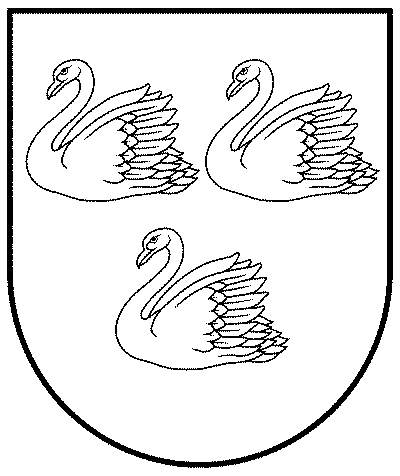 GULBENES NOVADA PAŠVALDĪBAReģ.Nr.90009116327Ābeļu iela 2, Gulbene, Gulbenes nov., LV-4401Tālrunis 64497710, mob. 26595362, e-pasts: dome@gulbene.lv, www.gulbene.lv2023.gada 23.februārī                            Nr. GND/2023/                            (protokols Nr. ; .p)